Bezpieczne wakacjePrezentacja dotycząca bezpiecznego spędzania wakacjihttps://slideplayer.pl/slide/11848/piosenka „Bezpieczne wakacje”https://www.youtube.com/watch?v=W4RHyjQLfCMFilmiki związane z bezpieczeństwem nad wodą i w górachhttps://www.youtube.com/watch?v=Ui-ndYWcThAhttps://www.youtube.com/watch?v=wS4SRvkvLioKarty pracy związane z wakacjami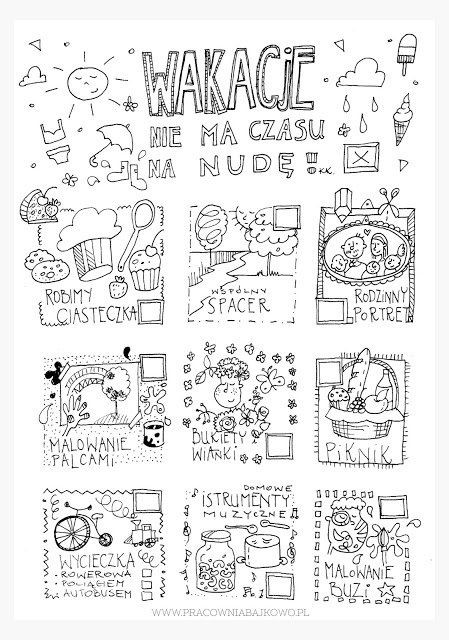 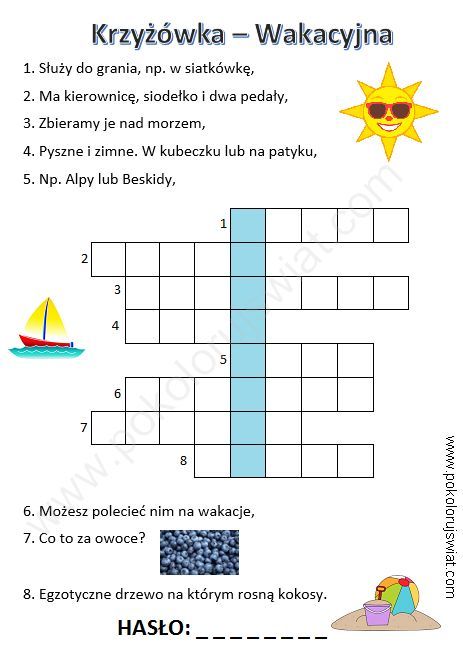 Wakacyjna praca plastyczna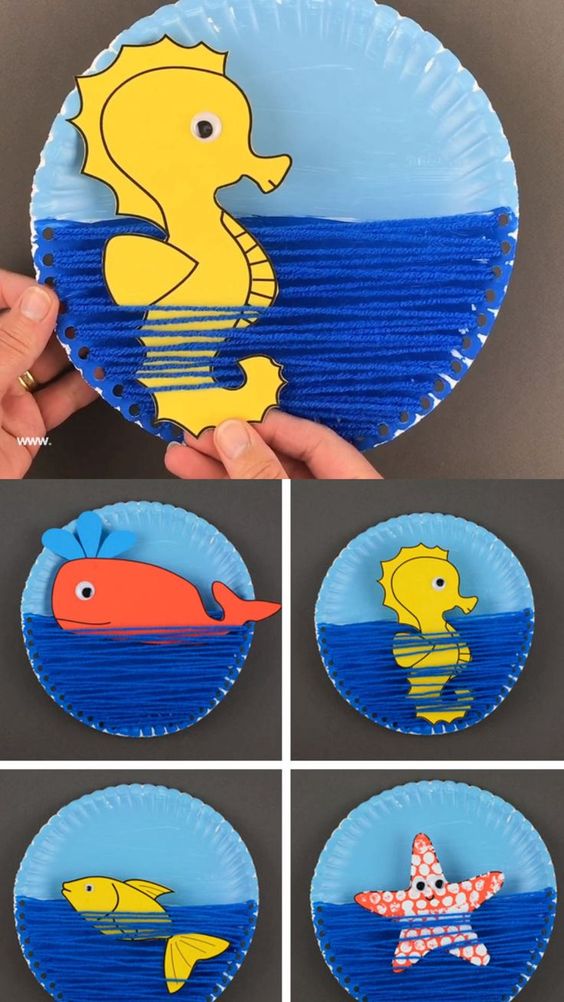 Miłych wakacji, bezpiecznych, słonecznych i radosnych.Anetta Kruszka